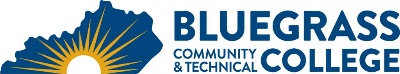 Program Coordinator: Deborah Davis	E-mail: deborah.davis@kctcs.edu		Phone: 859-246-6451Program Website: https://bluegrass.kctcs.edu/education-training/program-finder/biotechnology.aspx Student Name:		Student ID: Students must meet college readiness benchmarks as identified by the Council on Postsecondary Education or remedy the identified skill deficiencies. Graduation Requirements:Advisor Name	__________________________________	Advisor Contact	________________________________First SemesterCredit HoursTermGradePrerequisitesNotesBTN 101 Introduction to Biotechnology 1CHE 170 General College Chemistry3ACT math score of 22 OR MAT 150 with grade of C or betterCHE 175 General College Chemistry Laboratory1Coreq: CHE 170EST 150 Introductory Ecology4Total Semester Credit Hours9 Second SemesterCredit HoursTermGradePrerequisitesNotesBTN 201 Biotechnology Techniques I4A semester of college biology with lab or college chemistry with labFirst 8 weeksBTN 202 Biotechnology Techniques II 4BTN 201Second 8 weeksEST 170 Environmental Sampling Laboratory2EST 150EST 260 Environmental Analysis Laboratory2CHE 170 , Coreq: EST 170Total Semester Credit Hours12  Total Certificate Credit Hours21 25% or more of Total Certificate Credit Hours must be earned at BCTCGrade of C or higher in each course required for the certificate